Valori promovate de Școala Gimnazială Nr.1 VârleziCurajulJudecată înțeleaptăBunătatePerseverențăRespectResponsabilitateAutodisciplinăIntegritate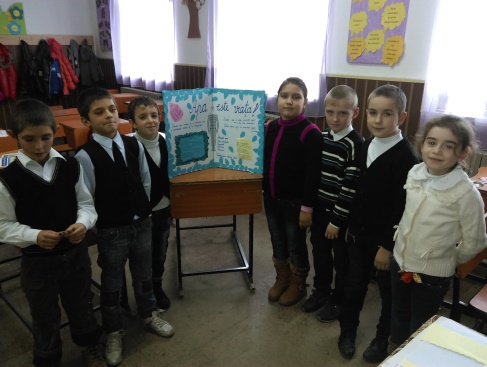 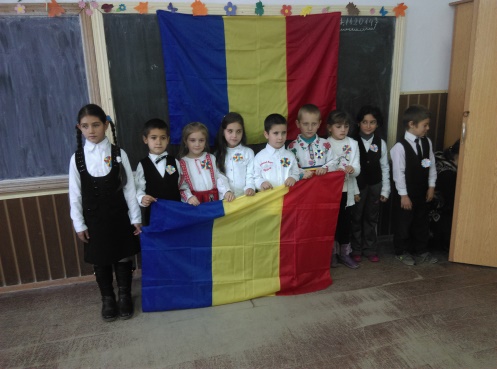 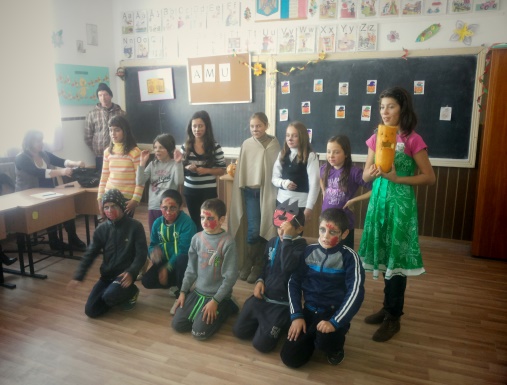 Adresa: com. Vârlezi, jud. GalatiTelefon: 0236/332169Fax: 0236/332169Ministerul Educației NaționaleInspectoratul Școlar Județean GalațiȘcoala Gimnazială Nr.1  Vârlezi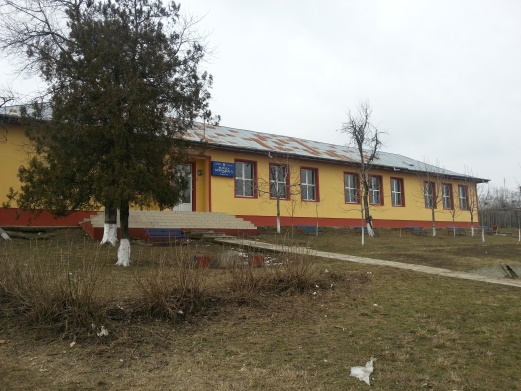 Școala NR.1 Vârlezi este deschisă pentru toți cei care au nevoie de educație, întrucât, in opinia noastră, educația nu reprezintă un privilegiu, ci un drept al tuturor!Orar:Învățământ primar: 800- 1200Învățământ gimnazial:1200- 1800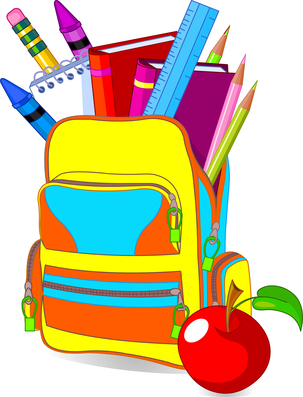 Resurse materiale:Şcoala are un corp si 2 anexe care cuprind:- 4 săli de clasă-secretariat,birou de contabilitate, cancelarie-cabinet de informatică-bibliotecă ce cuprinde aproximativ 6400 de volum-microbuz școlarStructuri ale școlii:Școala Primară Nr.1 CrăieștiGrădinița cu Program Normal Nr. 1 CrăieștiGrădinița cu Program Normal Nr.1 VârleziDirector: Înv. Portasă NedeliaResurse umane:22 cadre didactice1 bibliotecar1 secretar6 persoane nedidactice